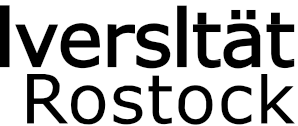 Richtlinien der Universität Rostock zur Überlassung der Repräsentationsräume im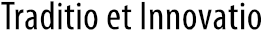 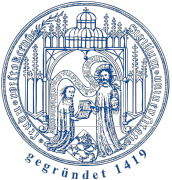 Universitätshauptgebäude§ 1 Anwendungsbereich(1) Die Universität Rostock nutzt Aula, Konzil- und Professorenzimmer sowie Begegnungszimmer für eigene Zwecke, insbesondere für Veranstaltungen im Rahmen der akademischen Selbstverwaltung. Sie stellt	die   Räume   darüber   hinaus   Dritten   für   wissenschaftliche,   künstlerische   und   andere Veranstaltungen  nach  Maßgabe  dieser  Ordnung,  der  Verfügbarkeit  sowie  unter  Beachtung  der Richtlinie des Kultusministeriums für die Überlassung/Nutzung von Hochschulräumen, -grundstücken und -einrichtungen für Veranstaltungen, die nicht Veranstaltungen der Hochschule sind (Erlass des Kultusministeriums vom 30. August 1995 – VII 300b -, Amtsblatt M-V 1995, Seite 918) zur Verfügung.(2) Ausgeschlossen von der Nutzung sind parteipolitische Veranstaltungen.(3) Ein Rechtsanspruch Dritter auf Überlassung von Hochschulräumen besteht nicht.§ 2 Nutzung(1) Aufgrund des Denkmalcharakters und der künstlerischen Ausstattung der Aula sollen Veranstaltungen dort grundsätzlich nur solche mit festlichem Charakter sein. Über Ausnahmen entscheidet das Rektorat.(2) Das Konzil- und Professorenzimmer und Begegnungszimmer sind für Sitzungen der akademischen Selbstverwaltung, wissenschaftliche Veranstaltungen oder Arbeitssitzungen sowie kulturelle Veranstaltungen vorgesehen.(3)  Für  die  Nutzung  der  Räume  durch  Dritte  wird  ein  Entgelt,  bestehend  aus  einer  Miete,  einerNebenkostenpauschale (Bewirtschaftung und Technik) und sonstiger Kosten erhoben. (Anlage 1)(4) Bei einer Überlassung von mehr als sechs Stunden ist die volle Miete, von drei Stunden bis unter sechs Stunden 0,75 und von unter drei Stunden 0,5 der Miete zu erheben.(5) Darüber hinaus kann bei der Nutzung durch Dritte die Miete ganz oder teilweise erlassen werden. Hierüber entscheidet der Rektor.(6) Bei einer Nutzung nach 17:00 Uhr (montags bis freitags) und an den Wochenenden/Feiertagen  sind generell entstehende Personalkosten und außergewöhnliche Aufwände durch den Nutzer zu tragen. Dies gilt nicht für Sitzungen der akademischen Selbstverwaltung.§ 3 Nutzungsverfahren für universitäre Veranstaltungen(1) Über die Genehmigung für die Benutzung der Aula für universitäre Veranstaltungen entscheidet der Rektor, über die Nutzung der weiteren Repräsentationsräume der jeweilige Raumverantwortliche. Anträge sind rechtzeitig einzureichen.(2) Aus dem Antrag muss hervorgehen, dass es sich um eine Hochschulveranstaltung gemäß der in § 1Abs. 1 genannten Richtlinie handelt.§ 4 Verfahren für Veranstaltungen Dritter(1) Die Vergabe von Veranstaltungen, die nicht Hochschulveranstaltungen sind, richtet sich nach der in§ 1 Abs. 1 genannten Richtlinie.(2) Über die Genehmigung für die Benutzung der Aula entscheidet der Rektor, über die Nutzung der weiteren Repräsentationsräume der jeweilige Raumverantwortliche.(3) Für die Überlassung der Aula ist das besondere Interesse an der Überlassung zu begründen.(4) Die Raumüberlassung setzt den Abschluss eines schriftlichen Vertrages sowie die Zahlung der vereinbarten Entgelte voraus.§ 5 Sicherheitsbestimmungen(1) Die bau- und feuerpolizeilichen Sicherheitsbestimmungen sowie insbesondere die des VDE sind vom Mieter zu beachten. Die Gänge und Notausgänge, die Notbeleuchtungen, Feuerlöscheinrichtungen und Feuermelder dürfen nicht verstellt oder verhängt werden. Der Vermieter ist berechtigt, falls erforderlich, auf Rechnung des Mieters Feuerwachen und Personal für den Sanitätsdienst anzufordern.(2) Die Benutzung offenen Feuers ist verboten.(3) In den überlassenen Räumen besteht Rauchverbot.§ 6 Nutzungsbestimmungen(1) Den Anordnungen des Universitätspersonals ist Folge zu leisten. Aufgrund des besonderen Charakters	und     der     Schutzwürdigkeit     des     historischen     Gebäudes     gelten     besondere Nutzungsbedingungen, deren Einhaltung unbedingt geboten ist (Anlage 2, 3). Bei Zuwiderhandlungen gegen Anordnungen dieser Ordnung kann die Nutzung untersagt werden.(2) Die Universität wird im Falle von Beschädigungen jeder Art Ansprüche gegen die Nutzer geltend machen.(3) Die Nutzung und Haftung richtet sich im Übrigen nach der in § 1 Abs. 1 genannten Richtlinie.Unabhängig  von  den  vorstehenden  Regelungen  ist  die  Hausordnung  der  Universität  Rostock  zu beachten.Rostock, 01.09.2014Entgelt für Aula, Konzil- und Professorenzimmer und BegegnungszimmerDas Entgelt setzt sich zusammen aus- Miete- Nebenkostenpauschale (Bewirtschaftung und Technik)- Sonstige Kosten (Personalkosten, außergewöhnliche Aufwände)Bei den angegebenen Beträgen handelt es sich um Tagessätze.1.  Berechnung der Miete1/1 Miete bei Nutzung über 6h¾ Miete bei Nutzung von 3 bis 6h½ Miete bei Nutzung unter 3hAula	480,00 Euro	360,00 Euro	240,00 EuroKonzil- undProfessorenzimmer160,00 Euro	120,00 Euro	80,00 EuroBegegnungszimmer	144,00 Euro	108,00 Euro	72,00 Euro2.	Berechnung der Nebenkostenpauschale2.1  Berechnung des Bewirtschaftungsaufwandes Aula	120,00 Euro Konzilzimmer, Professorenzimmer	  40,00 Euro Begegnungszimmer	  36,00 Euro2.2  Berechnung des Einsatzes von Technika) Mikrofon b) BeamerDie vorhandene Technik ist in der Miete enthalten.3.	Berechnung der sonstigen Kosten3.1  Berechnung der PersonalkostenFür den Einsatz eines Medientechnikers fallen Personalkosten in Höhe von 35,00 Euro / Stunde an.Für den Einsatz von Hausmeistern wird der konkrete Stundenaufwand einschließlich der Vor- undNachbereitungsarbeiten mit 35,00 Euro / Stunde / Hausmeister in Ansatz gebracht.3.2 Außergewöhnliche AufwändeAußergewöhnliche  Aufwände  können  separat  in  Rechnung  gestellt  werden  (z.B.  Sonderreinigung aufgrund starker Verschmutzung, Zusatzbewachung).2.   Das Einnehmen von Speisen und Getränken ist nicht gestattet.3.   Veränderungen an den Mietgegenständen sowie das Anbringen von Dekorationen, Schildern und Plakaten bedürfen der vorherigen schriftlichen Zustimmung des Vermieters. Das Bekleben oder Benageln des Innen- und Außengebäudes sowie von Teilen desselben ist nicht gestattet. Der Vermieter hat im Fall der Zuwiderhandlung das Recht, derart angebrachte Gegenstände zu entfernen  oder  durch  Dritte  entfernen  zu  lassen.  Hierdurch  entstehende  Kosten  werden  in Rechnung gestellt und evtl. Schäden zu Lasten des Mieters ausgebessert.4.   Nach Beendigung der Veranstaltung hat der Nutzer die Pflicht, seine persönlichen Gegenstände aus den ihm zugewiesenen Räumen zu entfernen. Für die mitgebrachten Gegenstände übernimmt die Universität keine Haftung.5.   Für Mäntel, Schirme sowie Gepäckgegenstände steht die Garderobe in derselben Etage im Raum223 zur Verfügung.6.   Die  Nutzung  des  Flügels  ist  mit  UMD  Thomas  Koenig  |  Tel.:  +49  381  498-1040  |  E-Mail:musikdirektor@uni-rostock.de abzustimmen.7.   Die maximale Belegungszahl von 270 Personen (davon 47 Emporen-Sitzplätze) ist einzuhalten.8.   Aufsichtspersonal ist vom Nutzer zu stellen und namentlich zu benennen.9.   Bei technischen Problemen außerhalb der Dienstzeit (Montag bis Freitag 7:00 - 15:30 Uhr) und amWochenende ist die Telefonnummer +49 381 498 1111 zu wählen.Bei Nichteinhaltung der Nutzungsbestimmungen haftet der Nutzer für aufgetretene Schäden. Der RektorNutzungsbestimmungen zur Kenntnis genommen:Rostock, ……………....	………………………………………………………………………..Unterschrift Nutzer/Nutzerin…………………………………………………………….…………………………………………………Name, Personalausweis-Nr., Mobilfunk-Nr. Veranstaltungsleiter2.   Veränderungen an den Mietgegenständen sowie das Anbringen von Dekorationen, Schildern und Plakaten bedürfen der vorherigen schriftlichen Zustimmung des Vermieters. Das Bekleben oder Benageln des Innen- und Außengebäudes sowie von Teilen desselben ist nicht gestattet. Der Vermieter hat im Fall der Zuwiderhandlung das Recht, derart angebrachte Gegenstände zu entfernen  oder  durch  Dritte  entfernen  zu  lassen.  Hierdurch  entstehende  Kosten  werden  in Rechnung gestellt und evtl. Schäden zu Lasten des Mieters ausgebessert.3.   Nach Beendigung der Veranstaltung hat der Nutzer die Pflicht, seine persönlichen Gegenstände aus den ihm zugewiesenen Räumen zu entfernen. Für die mitgebrachten Gegenstände übernimmt die Universität keine Haftung.4.   Für Mäntel, Schirme sowie Gepäckgegenstände steht die Garderobe in derselben Etage im Raum223 zur Verfügung.5.   Die maximale Belegungszahl ist einzuhalten:Konzilzimmer: 26 Tischplätze und 24 Gastplätze in der AußenrundeProfessorenzimmer: 12 TischplätzeGleichzeitig Nutzung von Konzil- und Professorenzimmer (Öffnung der Schiebetür):   26 Tischplätze und 24 Gastplätze in der Außenrunde, ca. 30 BesucherplätzeBegegnungszimmer: 12 Sitzplätze6.   Bei technischen Problemen außerhalb der Dienstzeit (Montag bis Freitag 7:00 - 15:30 Uhr) und amWochenende ist die Telefonnummer +49 381 498 1111 zu wählen.Bei Nichteinhaltung der Nutzungsbestimmungen haftet der Nutzer für aufgetretene Schäden. Der RektorNutzungsbestimmungen zur Kenntnis genommen:Rostock, ……………....	………………………………………………………………………..Unterschrift Nutzer/Nutzerin………………………………………………………………………………………………………………..Name, Personalausweis-Nr., Mobilfunk-Nr. Veranstaltungsleiter